МІНІСТЕРСТВО ОСВІТИ І НАУКИ УКРАЇНИЗАПОРІЗЬКИЙ НАЦІОНАЛЬНИЙ УНІВЕРСИТЕТФАКУЛЬТЕТ ЖУРНАЛІСТИКИКафедра видавничої справи та редагуванняКваліфікаційна роботаосвітнього рівня «бакалавр»на тему: ФОРМУВАННЯ ДИЗАЙН-КОНЦЕПЦІЇ ТИТУЛЬНИХ ЕЛЕМЕНТІВ ДРУКОВАНИХ ВИДАНЬВиконав: здобувач освіти 4 курсу, групи 6.0610-рвдСпеціальності «Журналістика» освітньо-професійної програми «Редакторсько-видавнича діяльність і медіамоделювання»Відішев Олексій МаксимовичКерівник: к.н.соц.ком, доц. Микитів Г. В. Рецензент: к.філол.н., доц. Горбенко І. Ф.Запоріжжя2024МІНІСТЕРСТВО ОСВІТИ І НАУКИ УКРАЇНИЗАПОРІЗЬКИЙ НАЦІОНАЛЬНИЙ УНІВЕРСИТЕТФакультет журналістикиКафедра видавничої справи та редагуванняРівень вищої освіти бакалавр Спеціальність/освітня програма 061 – «Журналістика»/»Редакторсько-видавнича діяльність і медіамоделювання» ДО ЗАХИСТУ ДОПУЩЕНИЙЗавідувач кафедри____________ Плеханова Т. М.«_____»___________2024 рокуЗ  А  В  Д  А  Н Н ЯНА КВАЛІФІКАЦІЙНУ РОБОТУ СТУДЕНТУВідішеву Олексію МаксимовичуТема проекту : Формування дизайн-концепції титульних елементів друкованих видань керівник роботи Микитів Галина Володимирівна, к.н.соц.ком, доцент,затверджені наказом ЗНУ від «08» грудня 2023 року № 2086-с2. Термін подання студентом роботи (проєкту):  5 червня 2024 р.3. Вихідні дані до проекту: ДСТУ 3772:2013. Оригінали для поліграфічного відтворення. загальні технічні вимоги. На заміну ДСТУ 3772–98 ; чинний від 2014-07-01. Тимошик М. Книга для автора, редактора, видавця : практ. посіб. 2-ге вид. Київ : Наша культура і наука, 2006. 560 с. ДСТУ 7449:2013. Шрифти друкарські (на кириличній та латинській графічних основах). групи. місткість. На заміну ГОСТ 3489.1–71 ; чинний від 2014-07-01. Хмілярчук О. І., Чепурна К. О. Технології видавництв та поліграфії. Редакційно-видавничі процеси. Комп’ютерний практикум : навч. посіб. Київ : КПІ ім. Ігоря Сікорського, 2020. 91 с.4. Зміст розрахунково-пояснювальної записки (перелік питань, які потрібно розробити): обґрунтувати теоретичні засади дослідження титулу як основного структурного елемента  книжкового видання; диференціювати поняття «титул», «обкладинка», «суперобкладинка», «палітурка»; описати класифікацію титульних елементів та вимоги до їх оформлення; розробити оригінал-макети титульних елементів. 5. Перелік графічного матеріалу: 3 рисунків, 3 додатки.6. Консультанти розділів роботи (проекту)7. Дата видачі завдання 03.10.2023КАЛЕНДАРНИЙ ПЛАНСтудент_________  Відішев О. М.Керівник роботи (проекту)_________  Г. В. МикитівНормоконтроль пройденоНормоконтролер_________     Г. В. МикитівРЕФЕРАТКваліфікаційна робота бакалавра «Формування дизайн-концепції титульних елементів друкованих видань»: 44 стор., 3 додатки, 30 джерел. Мета роботи – є розробка дизайн-концепції титульних елементів друкованих видань.  Для досягнення поставленої мети необхідно виконати такі завдання:обґрунтувати теоретичні засади дослідження титулу як основного структурного елемента  книжкового видання; диференціювати поняття «титул», «обкладинка», «суперобкладинка», «палітурка»;описати класифікацію титульних елементів та вимоги до їх оформлення; розробити оригінал-макети титульних елементів відповідно до дизайн-концепції. Об’єкт дослідження – титульні елементи друкованих видань різних типів. Предмет дослідження – засоби формування дизайн-концепції титульних елементів.Методи дослідження: включають контент-аналіз, порівняльний аналіз, методи візуального моделювання та експертного оцінювання. Наукова новизна дослідження полягає у систематизації сучасних підходів до дизайну титульних елементів та розробці інноваційної дизайн-концепції, що поєднує естетичні та функціональні аспекти. Сфера застосування. одержаних результатів полягає у можливості їх застосування у видавничій справі для підвищення конкурентоспроможності друкованих видань шляхом вдосконалення їх візуального оформлення. Отримані результати також можуть бути використані в освітніх програмах із дизайну та видавничої справи.ТИТУЛ, ВИДАННЯ, ШМУЦТИТУЛ, ОБКЛАДИНКА, ДИЗАЙН-КОНЦЕПЦІЯЗМІСТВСТУПАктуальність дослідження формування дизайн-концепції титульних елементів друкованих видань зумовлена зростанням конкуренції на ринку друкованих медіа та необхідністю створення візуально привабливих і функціональних обкладинок. У сучасному інформаційному просторі титульний елемент відіграє важливу роль у приверненні уваги читача, формуванні першого враження про видання та його зміст. Незважаючи на значну кількість досліджень у галузі дизайну друкованих видань, питання щодо оптимізації та інноваційного підходу до оформлення титульних елементів залишається недостатньо вивченим.Друкованим виданням приділяють увагу українські та зарубіжні вчені, зокрема М. С. Тимошик досліджує питання створення та редагування друкованих видань, приділяючи увагу значенню титульних елементів у загальному дизайні книги; Т. С. Крайнікова розглядає питання термінології та класифікації титульних аркушів, що є важливим аспектом у стандартизації та уніфікації дизайну; О. О. Железняк аналізує історичні аспекти художнього оформлення титульних елементів, що допомагає зрозуміти еволюцію дизайнерських підходів.Однак, попри ці значні дослідження, залишаються питання, які потребують подальшого вивчення. Зокрема, питання інтеграції новітніх технологій. Необхідно дослідити, як сучасні технології (наприклад, доповнена реальність) можуть бути інтегровані в дизайн титульних елементів для підвищення їхньої інтерактивності та залученості читача; екологічні аспекти: питання використання екологічно чистих матеріалів і технологій у створенні титульних елементів залишається актуальним та потребує глибокого дослідження; крос-культурні дослідження: варто детальніше вивчити, як культурні особливості впливають на сприйняття титульних елементів у різних країнах і як можна адаптувати дизайн для міжнародної аудиторії; ефективність різних візуальних стратегій: необхідно провести більше експериментальних досліджень щодо ефективності різних візуальних стратегій, які використовуються в дизайні титульних елементів, для визначення найбільш дієвих підходів.Відтак, актуальність дослідження полягає в необхідності детальніше дослідити особливості формування дизайн-концепції титульних елементів книжкового видання  та наданні нових інноваційних рішень для її оптимізації.Метою дослідження є розробка дизайн-концепції титульних елементів друкованих видань. Для досягнення поставленої мети необхідно виконати такі завдання:обґрунтувати теоретичні засади дослідження титулу як основного структурного елемента  книжкового видання; диференціювати поняття «титул», «обкладинка», «суперобкладинка», «палітурка»;описати класифікацію титульних елементів та вимоги до їх оформлення; розробити оригінал-макети титульних елементів відповідно до дизайн-концепції. Об'єктом дослідження є титульні елементи друкованих видань різних типів. Предметом дослідження виступають засоби формування дизайн-концепції титульних елементів.Методи дослідження включають контент-аналіз, порівняльний аналіз при формуванні дизайн-концепції шмуцтитулів; методи візуального моделювання при створення оригінал-макетів шмуцтитулів; експертного оцінювання під час визначення відповідності дизайну шмуцтитулу змістовій концепції видання. Наукова новизна роботи полягає в систематизації сучасних підходів до дизайну титульних елементів та розробці інноваційної дизайн-концепції, що поєднує естетичні та функціональні аспекти. Особливий акцент зроблено на інтеграцію новітніх технологій друку та цифрових інструментів, аналіз впливу соціальних медіа на візуальне сприйняття, а також врахування крос-культурних особливостей у розробці дизайн-концепції. Також в рамках дослідження було розглянуто питання, які раніше залишалися поза увагою, такі як вплив кольорових гам на різні вікові групи та специфіка сприйняття типографії в умовах цифрових медіа.Практичне значення одержаних результатів полягає у можливості їх застосування у видавничій справі для підвищення конкурентоспроможності друкованих видань шляхом вдосконалення їх візуального оформлення. Отримані результати також можуть бути використані в освітніх програмах з дизайну та видавничої справи.Робота складається зі вступу, двох розділів, висновків, списку використаних джерел та додатків. Загальний обсяг роботи – 44 сторінки, список використаних джерел включає 30 найменувань.РОЗДІЛ 1 ТИТУЛ ЯК ОСНОВНИЙ СТРУКТУРНИЙ ЕЛЕМЕНТ  КНИЖКОВОГО ВИДАННЯДиференціація понять «титул», «обкладинка», «суперобкладинка», «палітурка»Титул є базовою частиною книги, яка часто включає такі компоненти, як титульна сторінка, де вказуються назва, автор, видавець, рік видання, а також додаткова інформація на зворотній стороні титульної сторінки. Цей елемент виступає мостом між змістом книги та її презентацією зовнішньому світу, відіграючи роль інформативного та естетичного елемента. Дизайн титульної сторінки також може бути орієнтований на певну цільову аудиторію, враховуючи їхні вподобання і потреби.Титул (титульний аркуш) – це початковий аркуш видання, на якому розміщується частина основних вихідних відомостей, які дають можливість ідентифікувати (титулувати) видання, відрізнити його від усіх інших[18, с. 22].Різновиди титулів доцільно розглядати за кількістю сторінок і їх змістовим наповненням.За кількістю сторінок і змістовим наповненням титул буває:одинарний (з двох сторінок: лицьової та зворотної);подвійний (з чотирьох сторінок: лицьовою є друга і третя сторінки, зворотною – четверта; перша сторінка подвійного титулу називається авантитул, друга – контртитул, третя – титульна сторінка основна, четверта – зворот титулу). У ряді поліпшених або ювілейних видань може бути два розгорнутих титули, отож, усього (з авантитулом і зворотом титулу) – шість сторінок.розгорнений (двосторінковий титул, усі елементи якого утворюють єдину цілісну композицію: починаються на лівій сторінці розвороту і закінчуються на правій);розворотний (кожна сторінка розвороту титульного аркуша будується самостійно: скажімо, ліва сторона розвороту – фото автора або якась цитата, права сторона – надзаголовкові дані, автор, назва, підзаголовкові та вихідні дані) [14]. Титульна сторінка виконує декілька важливих функцій, як структурних, так і інформаційних, які формують загальне враження про книгу.Інформаційна функція. Титульна сторінка містить базову інформацію про книгу, таку як назва, автор, видавець, рік видання. Додатково можуть вказуватися ISBN (міжнародний стандартний книжковий номер), імена редакторів, ілюстраторів, перекладачів, якщо це потрібно. Ця інформація допомагає ідентифікувати книгу, тому титул часто називають «паспортом» книги. Вступний елемент. Титульна сторінка зазвичай є першою, що бачить читач, відкривши книгу. Це своєрідний вступ до змісту. Важливо, щоб дизайн титульної сторінки узгоджувався з обкладинкою і відображав стиль та тему книги.Структурна функція. Титульна сторінка може також виконувати роль роздільника між обкладинкою і основним текстом. Вона часто включає передмову, присвяту, епіграф або інші художні елементи, які створюють особливий настрій для читача. Це своєрідний перехід від зовнішнього до внутрішнього змісту книги.Маркетингова функція. Титульна сторінка є частиною брендингу книги. Вона має бути привабливою та інформативною, щоб зацікавити потенційного читача. Зазвичай на титульній сторінці використовуються унікальні шрифти, елементи дизайну або ілюстрації, що допомагають вирізняти книгу серед інших видань.Захист авторських прав. На титульній сторінці часто розміщують інформацію про авторські права, включаючи попередження про заборону копіювання чи розповсюдження без дозволу. Цей елемент важливий для захисту інтелектуальної власності авторів і видавців [18].Але перед титулом видання завжди знаходиться обкладинка. Вона і зустрічає читача, що робить її мабуть однією з найголовніших складових книги.Обкладинка – це зовнішня частина книги, журналу або іншого друкованого видання, яка захищає його внутрішній вміст і служить для оформлення. Вона може містити назву твору, ім'я автора, ілюстрації, анотацію та інші елементи. Обкладинка виконує як захисну, так і естетичну функцію, привертаючи увагу читачів і забезпечуючи перше враження про видання [20].Обкладинка – ключовий елемент, який впливає на рішення про купівлю. Вона також виконує захисну роль, оберігаючи внутрішні сторінки від пошкоджень. Дизайн обкладинки може включати не тільки текстові, а й візуальні елементи, такі, як ілюстрації, фотографії та графічні символи, які допомагають передати дух книги. Використання кольору та шрифтів також має велике значення, оскільки це визначає загальне враження та стиль книги. Варіативність обкладинок відображає різноманітність матеріалів, дизайнів і технологій, що використовуються у видавничій справі (рис. 1.1).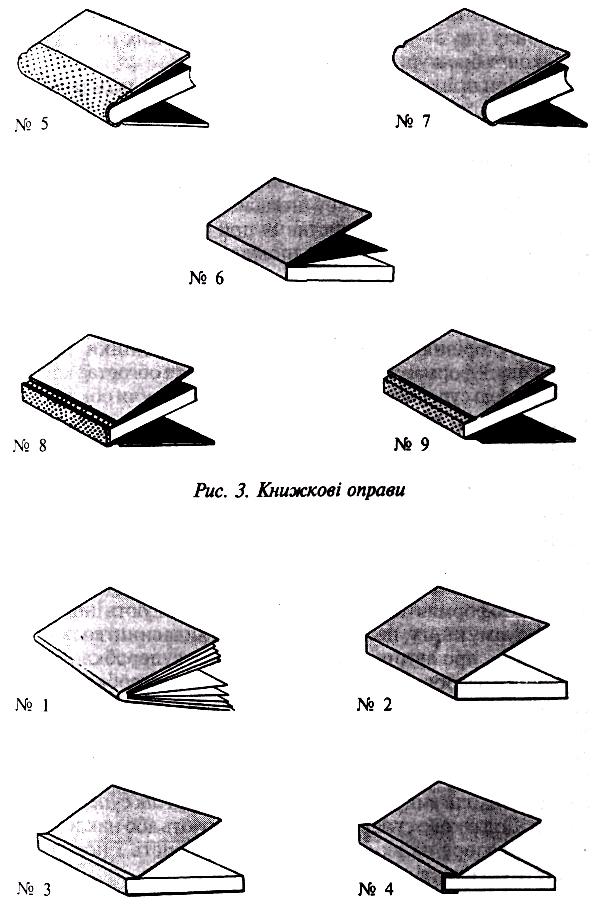 Рис. 1.1 – Види покриття книжкових обкладинок:№ 1 – вкладання в обкладинку, № 2 – криття звичайне,№ 3 – криття врозпуск, №4 – криття з кантами [17]Тверда обкладинка виготовляється з міцного матеріалу, часто картону, обтягнутого папером, тканинною або шкіряною поверхнею. Тверді обкладинки зазвичай використовуються для дорогих видань, наукових книг, енциклопедій, колекційних видань і подарункових книг. Вони забезпечують тривалу довговічність та захист сторінок від пошкоджень.М'яка обкладинка виготовляється з товстого паперу або картону, часто з додатковим ламінуванням для додаткового захисту. М'які обкладинки менш міцні, але дозволяють зменшити вагу і вартість книги. Вони поширені серед видань, призначених для широкої аудиторії, таких, як романи, підручники, журнали та популярні книги.Гнучка обкладинка. Цей вид обкладинки поєднує в собі елементи твердого і м'якого дизайну. Гнучкі обкладинки можуть мати жорсткі каркаси, але при цьому бути досить гнучкими, щоб вигинатися без пошкоджень. Вони зручні у використанні та часто застосовуються для дитячих книг або книг, що потребують високого ступеня стійкості.Тканинна обкладинка використовується для книг з ексклюзивним дизайном або для додаткової естетики. Тканинні обкладинки додають текстуру і створюють вишуканий вигляд. Вони можуть бути декоровані тисненням, вишивкою або іншими декоративними елементами.Шкіряна обкладинка найчастіше зустрічається у спеціалізованих, подарункових або колекційних виданнях. Шкіряні обкладинки надають книгам преміальний вигляд і додаткову міцність. Вони можуть бути прикрашені тисненням або золотим тисненням [32].Вибір обкладинки залежить від багатьох факторів, включаючи жанр книги, цільову аудиторію, вартість і маркетингову стратегію видавця. Наприклад, книги з твердими обкладинками зазвичай позиціонуються як довговічні і високоякісні, в той час як м'які обкладинки більше орієнтовані на масовий ринок і часто використовуються для популярних книг або видань з обмеженим бюджетом [2].Суперобкладинка – це знімна обкладинка, яка часто використовується для захисту книг з твердою обкладинкою. Суперобкладинка має дві основні функції: захисну та рекламну. Вона захищає книгу від пилу, подряпин та інших пошкоджень [13].Суперобкладинка може містити різні декоративні елементи, такі, як золоте або срібне тиснення, рельєфні структури чи навіть особливі тканинні текстури, що додає розкішного вигляду книзі. Вона також є місцем для додаткової інформації, як-от анотації, біографії автора чи відгуки відомих критиків. Це не тільки підсилює маркетингову привабливість, але й забезпечує додатковий захист обкладинки.На естетику суперобкладинки і її роль у книжковому ансамблі впливають рекламна функція, цільність поверхні, яка дозволяє зробити єдине композиційне вирішення, можливість п'ятичастинного членування (дві сторонки, спинка і два клапани), тонкість і гнучкість паперу. Деколи використовують внутрішній бік суперобкладинки. Додатково суперобкладинку лакують або наклеюють на неї прозору плівку, що підвищує міцність і покращує її естетичні якості.Частини суперобкладинки, що завертаються (загинаються) під оправу чи обкладинку, називаються клапанами. Клапани часто оформляються текстом чи ілюстраціями [19].Палітурка – це захисна обкладинка книги, яка може бути виконана з різних матеріалів, таких, як папір, картон, тканина або шкіра. Основна функція палітурки полягає в захисті сторінок книги від зносу та пошкоджень, а також у наданні книзі привабливого зовнішнього вигляду. Палітурка може бути м'якою або твердою, в залежності від матеріалів, що використовуються, та типу книги [5].Палітурка є критичним елементом для довговічності книги. Існують різні типи палітурок, як-от шиття, клейове скріплення та спіральне з'єднання. Вибір відповідного типу залежить від призначення книги та очікуваного навантаження. Палітурка також може впливати на візуальну привабливість, особливо якщо вона включає декоративні елементи або назву, нанесену на корінець книги.Види палітурок:М'яка палітурка. Використовується для брошур, журналів, дешевих книжок, підручників тощо. Виготовляється з тонкого картону або паперу.Тверда палітурка. Використовується для високоякісних видань, довговічних книг, альбомів. Виготовляється з товстого картону, часто з обтягненням тканиною або шкірою [5].З огляду на вищезазначене, зазначимо, що кожен із цих елементів відіграє ключову роль у створенні цілісного образу книги, що впливає на її сприйняття читачами. Титул, обкладинка, суперобкладинка та палітурка формують не лише візуальну ідентичність видання, а й сприяють його маркетинговому успіху. Вони мають відповідати змісту книги, підкреслюючи її унікальність та забезпечуючи довговічність. Тому ретельне опрацювання та гармонійне поєднання цих елементів є важливими для досягнення високої якості та привабливості книжкового продукту.Класифікація титульних елементів і вимоги до їх оформлення У книговиданні титульні елементи відіграють важливу роль у загальному дизайні та структурі видання. Вони надають необхідну інформацію та створюють перше враження про книгу. На основі матеріалів лекції можна виділити такі основні титульні елементи:Титульний аркуш – центральний елемент, що містить найважливішу інформацію про видання, включаючи назву, автора, видавництво, рік видання та вихідні дані (рис. 1.2, а). Авантитул – перша сторінка подвійного титульного аркуша, що зазвичай виконує композиційно-оформлювальну функцію та може містити видавничу марку, прізвище автора та назву книги (рис. 1.2, в).Контртитул – ліва частина розворотного титульного аркуша. Він зазвичай містить інформацію, характерну для багатотомного або серійного видання. У деяких випадках контртитул використовується як титульний аркуш на мові оригіналу для перекладених видань (рис. 1.2, б).Розгорнутий титул – декоративний титульний аркуш, елементи якого розташовані на розвороті (друга і третя сторінки). Часто використовується у виданнях художньої літератури для створення візуальної привабливості (рис. 1.2, г).Фронтиспис – ілюстрація, розташована на лівій стороні розвороту титульного аркуша. Це може бути портрет автора, малюнок, що відображає головну ідею книги, або ілюстрація до ключового епізоду (рис. 1.2, д).Шмуцтитул – додатковий титульний елемент, розташований перед основним титульним аркушем. Він захищає титульний аркуш від пошкоджень і може містити коротку назву частини або глави книги, епіграф тощо (рис. 1.2, е) [25].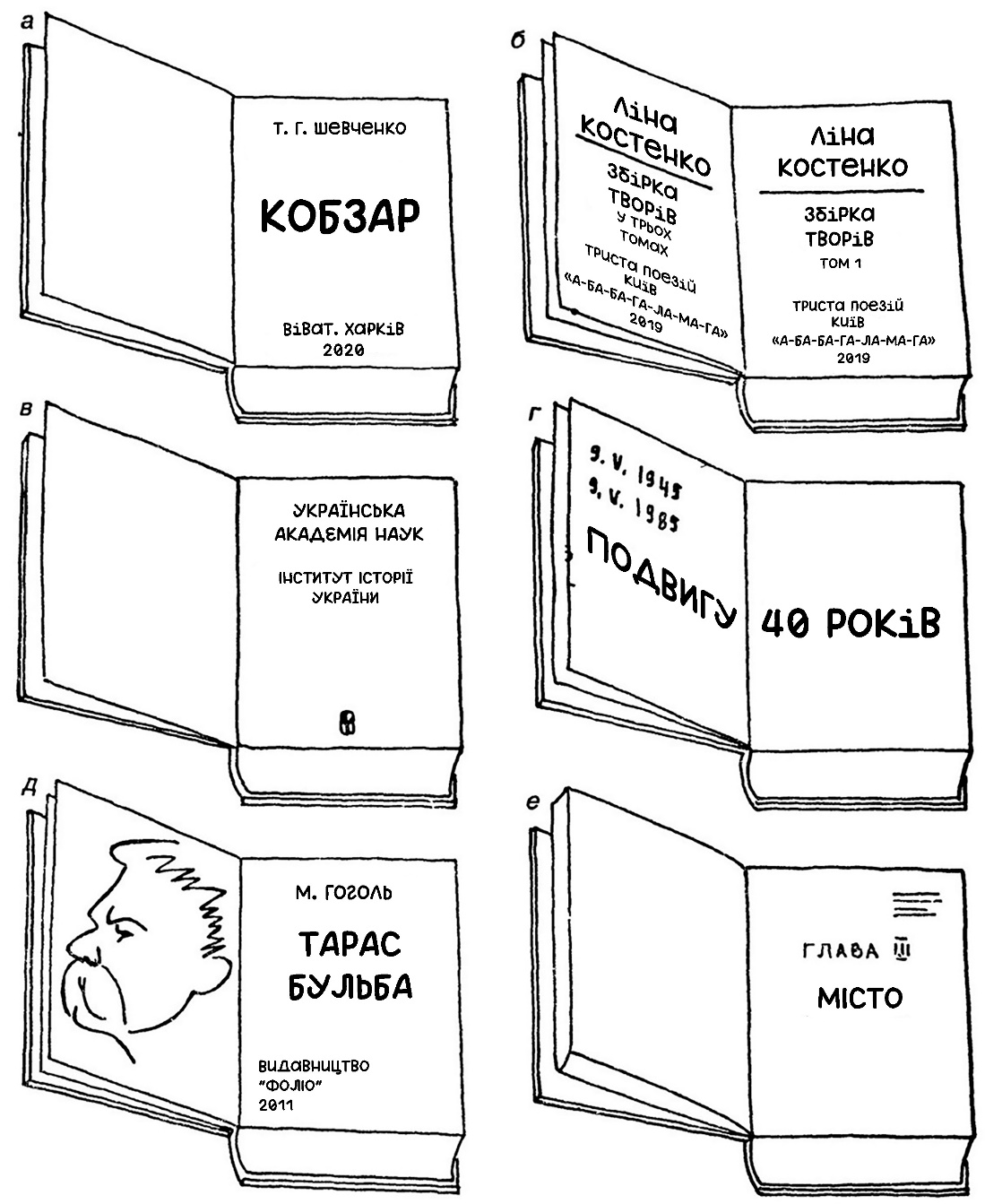 Рис. 1.2 – а – титульний аркуш; б – контртитул; в – авантитул;г – розгорнутий титул; д – фронтиспис; е – шмуцтитул.Обкладинка та суперобкладинка (рис. 1.3) – обкладинка є паперовим або іншим захисним покриттям, що охороняє книгу від пошкоджень і забруднень. Суперобкладинка виконує схожу функцію, але також має естетичне та інформативне значення.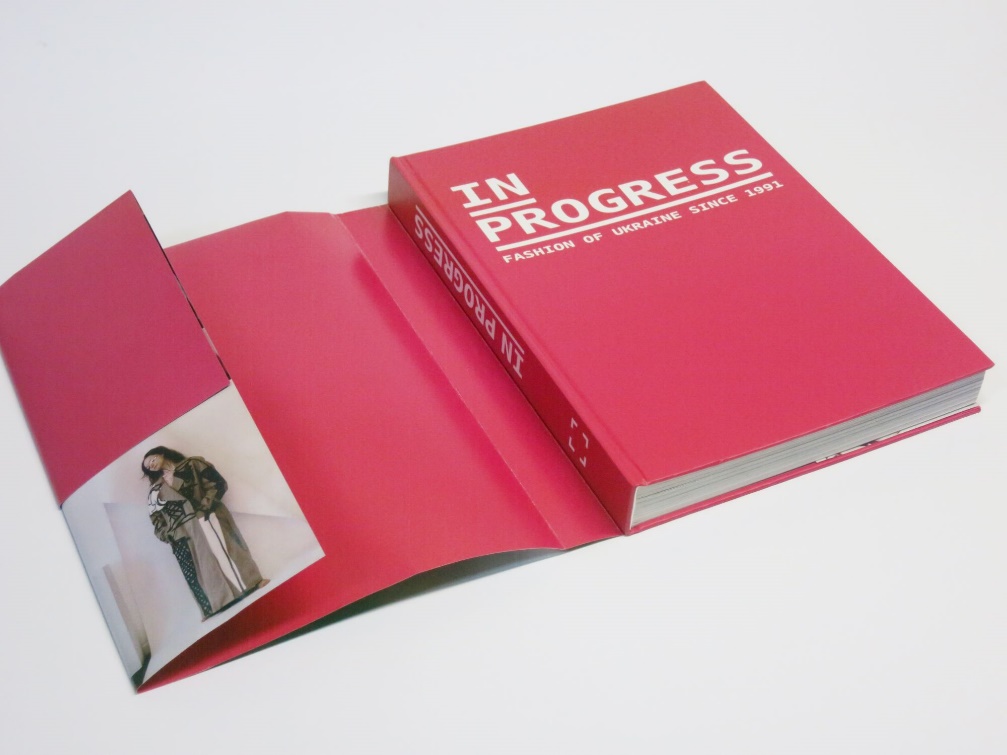 Рис. 1.3 – приклад обкладинки та суперобкладинкиЦі титульні елементи разом створюють цілісну структуру книги, забезпечуючи її візуальну привабливість і надаючи читачам необхідну інформацію про видання.1. Складники титульного аркуша та основні вимоги до його оформлення:Назва книги – відображається великим шрифтом, розташовується у верхній частині титульного аркуша. Часто використовується гарний шрифт, що відображає характер видання.Ім'я автора – ім'я автора книги зазвичай розташоване нижче назви або в її безпосередній близькості. Може мати інший розмір шрифту, але має бути легко впізнаваним.Видавництво – інформація про видавництво зазвичай розміщується у нижній частині титульного аркуша. Може містити логотип або інші символи, що представляють видавництво.Рік видання – розміщується ближче до інформації про видавництво. Він допомагає визначити актуальність видання та дає історичний контекст.Вихідні дані – включають у себе бібліотечні та книготорговельні індекси, ISBN, знак охорони авторського права та інші технічні відомості [25].Вимоги до оформлення титульного аркуша.Логічне розташування елементів. Інформація повинна бути розміщена в зрозумілій і логічній послідовності. Назва повинна виділятися, а інші елементи повинні бути розташовані відповідно до їх значущості.Відповідність шрифтів та стилю. Шрифти повинні бути чіткими та читабельними. Вибір шрифтів повинен відповідати стилю книги та її змісту.Дизайн та декоративні елементи. Декоративні елементи мають доповнювати, а не відволікати від основної інформації. Вони можуть бути використані для надання індивідуальності виданню. Точність та актуальність інформації. Вся інформація на титульному аркуші повинна бути точною та відповідати актуальним стандартам. Це стосується як бібліотечних індексів, так і знака авторського права.Візуальна привабливість. Титульний аркуш повинен бути візуально привабливим та професійно оформленим. Це сприяє позитивному враженню та зацікавлює читача [26].2. Складники авантитулу та основні вимоги до його оформлення:Видавнича марка – логотип видавництва або інший символ, що представляє видавництво. Він часто розташований у верхній частині авантитулу або в центрі сторінки.Назва книги – назва може бути надрукована дрібнішим шрифтом або менш помітно, ніж на основному титульному аркуші. Це допомагає створити візуальний контраст і уникнути перевантаження інформацією.Ім'я автора – як і назва книги, ім'я автора на авантитулі може бути розміщене з меншою помітністю. Його місце розташування зазвичай пов'язане з загальним дизайном сторінки.Вихідні дані – деякі видання розміщують вихідні дані на авантитулі. Це може бути дата видання, ISBN або інша технічна інформація [25].Вимоги до оформлення авантитулу:Простота та ясність. Авантитул не повинен бути перевантажений інформацією. Основний акцент повинен бути на видавничій марці та, можливо, на назві книги.Гармонія та баланс. Дизайн авантитулу повинен гармонійно поєднуватися з іншими титульними елементами. Баланс між текстом і декоративними елементами має бути збережений.Відповідність загальному стилю книги. Авантитул повинен відображати загальний стиль та характер видання. Якщо книга наукова, авантитул може бути більш стриманим; якщо художня – він може містити більше декоративних елементів.Розміщення інформації. Інформація на авантитулі повинна бути розміщена так, щоб не відволікати від основного титульного аркуша. Вона повинна доповнювати, а не заміщати його [3].3. Складники контртитулу та основні вимоги до його оформлення:Інформація про серію або багатотомне видання. Контртитул часто містить відомості про серію, до якої належить книга, або про багатотомне видання. Це може бути номер тому, назва серії, ім'я головного редактора тощо.Вихідні дані. Контртитул може містити інформацію, що стосується всього видання, як-от рік випуску, видавництво, ISBN та інші технічні деталі.Титульний аркуш на мові оригіналу. У перекладних виданнях контртитул може бути титульним аркушем на мові оригіналу. Це допомагає ідентифікувати джерело перекладу.Декоративні елементи. Контртитул може містити декоративні елементи, які підкреслюють загальний стиль книги. Це можуть бути рамки, графічні символи, або інші ілюстрації, що відображають характер видання [25].Вимоги до оформлення контртитулу.Чіткість та читабельність. Інформація на контртитулі повинна бути чіткою та легко читабельною. Розмір шрифту та його стиль мають бути відповідними для передачі необхідної інформації.Логічне розташування елементів. Елементи на контртитулі повинні бути розташовані в логічному порядку. Відомості про серію або багатотомне видання зазвичай розміщуються у верхній частині, а вихідні дані – у нижній.Відповідність загальному стилю видання. Контртитул повинен гармонійно поєднуватися з іншими титульними елементами та загальним стилем книги. Він не повинен відрізнятися за стилем від інших елементів.Помірне використання декоративних елементів. Декоративні елементи повинні підкреслювати, а не переважати над інформаційними складовими контртитулу. Вони мають бути естетично приємними, але не відволікати від головного змісту.Універсальність. Контртитул має бути універсальним у використанні. Він може містити інформацію, яка буде корисною для різних типів видань, особливо для серійних та багатотомних книг [23].4. Складники розгорнутого титулу та основні вимоги до його оформлення:Декоративні елементи. Розгорнутий титул містить декоративні елементи, які можуть включати малюнки, графіку, візуальні елементи, що підкреслюють загальний стиль книги. Часто вони відображають тему або концепцію видання.Назва книги. Назва книги може бути включена як частина розгорнутого титулу, зазвичай у центральному положенні або на одній зі сторінок. Вона може бути оформлена у відповідному стилі, щоб підкреслити загальний дизайн.Ілюстрації. Ілюстрації можуть бути важливою частиною розгорнутого титулу, особливо у виданнях художньої літератури. Вони додають візуальну привабливість та допомагають читачу зануритися в контекст книги.Графічні рамки або елементи. Рамки або інші графічні елементи можуть бути використані для обрамлення розгорнутого титулу, що додає йому структури та завершеного вигляду [25].Вимоги до оформлення розгорнутого титулу. Гармонія та баланс. Розгорнутий титул повинен мати гармонійний дизайн, де декоративні та текстові елементи добре збалансовані. Жоден елемент не повинен переважати над іншими.Відповідність стилю книги. Дизайн розгорнутого титулу повинен відповідати загальному стилю книги. Якщо це художня література, можуть використовуватися яскраві кольори та ілюстрації; якщо наукове видання – більш стримані тони та мінімалістичні елементи.Чіткість та читабельність. Якщо на розгорнутому титулі є текстові елементи, вони повинні бути чіткими та легко читабельними. Важливо забезпечити, щоб декоративні елементи не відволікали від основної інформації.Якість друку. Оскільки розгорнутий титул є важливою частиною дизайну книги, якість друку має бути високою. Це гарантує, що ілюстрації та декоративні елементи виглядатимуть професійно.Візуальна привабливість. Розгорнутий титул повинен бути візуально привабливим, щоб викликати інтерес та зацікавити читача. Дизайн має бути оригінальним і виділятися на тлі інших видань [4].5. Складники фронтиспису та основні вимоги до його оформлення:Ілюстрація або графічний елемент. Основною складовою фронтиспису є ілюстрація, яка може бути портретом автора, малюнком, що відображає головну ідею книги, або ілюстрацією до ключового епізоду. У випадку художньої літератури фронтиспис часто відображає сцену з книги.Оформлення та стиль. Ілюстрація на фронтисписі повинна бути виконана у відповідному стилі. Вона може бути кольоровою або чорно-білою, залежно від загального дизайну книги.Рамка або декоративні елементи. Фронтиспис може мати рамку або інші декоративні елементи, що підкреслюють його роль у книжковому виданні. Вони допомагають виділити ілюстрацію та створюють естетичний вигляд [25].Вимоги до оформлення фронтиспису.Відповідність темі та змісту книги. Ілюстрація на фронтисписі повинна відповідати темі книги та її змісту. Вона має допомогти читачеві зрозуміти головну ідею або створити певний настрій.Якість ілюстрації. Фронтиспис має бути надрукований з високою якістю, щоб ілюстрація виглядала професійно. Це особливо важливо для художніх видань, де якість друку має велике значення.Гармонія з іншими титульними елементами. Фронтиспис повинен гармоніювати з іншими титульними елементами. Він не повинен бути надто яскравим або перевантаженим, щоб не відволікати від головної інформації на титульному аркуші.Розміщення. Фронтиспис зазвичай розташовується на лівій стороні розвороту титульного аркуша, тому важливо, щоб його розміщення відповідало цьому стандарту. Його положення має бути таким, щоб він не конфліктував з іншими елементами дизайну.Декоративність та естетика. Фронтиспис повинен бути естетично привабливим і декоративним, але не занадто складним чи перевантаженим. Декоративні елементи мають підкреслювати основну ілюстрацію, а не відволікати від неї [24].6. Складники шмуцтитулу та основні вимоги до його оформленняНазва розділу або частини книги. На шмуцтитулі зазвичай зазначається назва розділу або частини книги, що допомагає читачеві орієнтуватися в структурі видання.Епіграф. Шмуцтитул може містити епіграф – коротку цитату або афоризм, який задає тон або тему розділу. Це додає стилю та індивідуальності.Декоративні елементи. Декоративні елементи, такі, як графічні візерунки, рамки або ілюстрації, можуть бути використані для додання візуальної привабливості та відображення теми книги.Простір для підпису або персоналізації. У деяких виданнях шмуцтитул може мати простір для підпису або персоналізації, особливо в подарункових виданнях чи книгах для колекціонерів [25].Вимоги до оформлення шмуцтитулу.Чіткість та читабельність. Інформація на шмуцтитулі повинна бути чіткою і легко читабельною. Шрифт повинен відповідати загальному стилю книги та забезпечувати гарну видимість.Баланс між декоративними та інформаційними елементами. Декоративні елементи не повинні відволікати від основної інформації. Їх використання повинно бути помірним і гармонійним.Якість друку. Оскільки шмуцтитул розташований перед основним титульним аркушем, важливо забезпечити високу якість друку, щоб цей елемент добре виглядав і виконував свої захисні функції.Відповідність стилю книги. Оформлення шмуцтитулу має відповідати загальному стилю та темі книги. Якщо книга наукова, шмуцтитул може бути стриманим; у художніх виданнях він може бути більш декоративним.Логічне розташування інформації. Вся інформація на шмуцтитулі повинна бути розташована в логічному порядку, щоб читач міг легко орієнтуватися. Назва розділу або частини має бути в центрі уваги [13].7. Складники обкладинки та суперобкладинки та основні вимоги до їх оформленняСуперобкладинка зазвичай виготовляється з паперу або інших легких матеріалів. Вона повинна бути достатньо міцною, щоб захищати книгу, і достатньо гнучкою, щоб легко зніматися.Назва книги та ім'я автора. Як і на обкладинці, на суперобкладинці розташовується назва книги та ім'я автора. Це необхідно для ідентифікації видання.Ілюстрації та декоративні елементи. Суперобкладинка може містити ілюстрації, графічні елементи або малюнки, які додають естетичного вигляду та інформують про зміст книги.Текстова інформація. На суперобкладинці може бути короткий опис книги, анотація, рецензії або цитати. Це допомагає потенційним читачам зрозуміти, про що книга, і зацікавити їх.Інформація про видавництво та рік видання. На суперобкладинці зазвичай вказуються видавництво, рік видання та інші вихідні дані. Це забезпечує додаткову ідентифікацію видання [25].Вимоги до оформлення обкладинки та суперобкладинки.Візуальна привабливість. Обкладинка та суперобкладинка повинні бути естетично привабливими, щоб привернути увагу читачів і відповідати загальному стилю видання.Чіткість та читабельність. Текст на обкладинці та суперобкладинці має бути чітким і легко читабельним. Розмір шрифту та стиль повинні забезпечувати зрозумілу ідентифікацію.Якість друку. Обкладинка та суперобкладинка повинні бути надруковані якісно, щоб гарантувати довговічність і професійний вигляд.Логічне розташування елементів. Інформація на обкладинці та суперобкладинці повинна бути розташована логічно, щоб читачі легко знаходили назву, ім'я автора та іншу важливу інформацію.Відповідність загальному стилю книги. Обкладинка та суперобкладинка мають відповідати загальному стилю книги та її змісту. Декоративні елементи повинні підкреслювати тему книги, а не відволікати від головної інформації [32].8. Офіційні стандарти, що регламентують вимоги до оформлення титульних елементів:Вимоги до оформлення титульних елементів друкованих видань та наукових статей розробляються і публікуються як у нормативних документах, так і в науковій літературі. Наприклад, Національний стандарт України ДСТУ 8302:2015 встановлює загальні положення та правила складання бібліографічних посилань, що включають вимоги до оформлення титульних елементів. Він є обов'язковим для використання у наукових виданнях [15].Атестаційна колегія Міністерства освіти і науки України надає детальні інструкції щодо оформлення наукових статей, включаючи вимоги до титульних сторінок. Ці вимоги часто цитуються в наукових статтях та дисертаціях.Ю. М. Борецький у своїх наукових дослідженнях також описує вимоги до оформлення титульних елементів, зокрема у виданнях з педагогіки та гуманітарних наук. У цьому розділі розглянуто основні титульні елементи книжкового видання, їх складові та вимоги до їх оформлення. Титули виступають ключовим структурним елементом книги, які не лише містять основну інформацію, але й формують перше враження та встановлюють стиль видання.Розгляд титульних елементів продемонстрував, що кожен із них виконує певну функцію в загальному дизайні книги. Титульний аркуш є центральним елементом, що містить назву, ім'я автора, інформацію про видавництво та інші ключові дані. Авантитул та контртитул доповнюють титульний аркуш, додаючи композиційну та організаційну структуру. Розгорнутий титул, фронтиспис і шмуцтитул додають візуальної привабливості, надаючи художні елементи та додаткову інформацію. Обкладинка та суперобкладинка захищають книгу та допомагають привабити читачів.Важливим аспектом при оформленні титульних елементів є чіткість, логічне розташування, гармонія з загальним стилем книги, а також якість друку. Декоративні елементи повинні підкреслювати основну інформацію, а не відволікати від неї. Дотримання цих вимог забезпечує, що титули відіграють свою роль як структурний та естетичний елемент книжкового видання, створюючи цілісне та гармонійне враження.У цьому підрозділі розглянуто основні титульні елементи книжкового видання, їх складники та вимоги до їх оформлення. Ці елементи відіграють ключову роль у структурі книги, надаючи основну інформацію та створюючи перше враження про твір.Титульний аркуш є центральним елементом, що містить основну інформацію про книгу, включаючи назву, автора, видавництво та рік видання.Авантитул та контртитул доповнюють титульний аркуш, надаючи додаткову композиційну та організаційну структуру.Розгорнутий титул, фронтиспис та шмуцтитул додають візуальну привабливість книзі, включаючи художні елементи та додаткову інформацію.Обкладинка та суперобкладинка захищають книгу та привертають увагу читачів.Основні вимоги до оформлення титульних елементів включають чіткість, логічне розташування, гармонію із загальним стилем книги та високу якість друку. Декоративні елементи повинні наголошувати на основній інформації, не відволікаючи від неї. Дотримання цих вимог дозволяє титульним елементам виконувати свою функцію як структурного та естетичного компонента книжкового видання, створюючи цілісне та гармонійне враження.РОЗДІЛ 2ЗАСОБИ ФОРМУВАННЯ ДИЗАЙН-КОНЦЕПЦІЇ ТИТУЛЬНИХ ЕЛЕМЕНТІВОсобливості підготовки титульних елементівУ світі дизайну титульних елементів друкованих видань кожен штрих, кожна лінія і колір – це частина більшої розповіді. Це мистецтво втілення ідеї в образ, де форма постає не просто відображенням змісту, а його емоційним резонансом. Приваблива титульна сторінка визначає настрій і сприйняття читачем усього видання.Титульні елементи – це не просто інформаційна візитівка, це обличчя видання, яке перше зустрічає погляд читача. Вони мають владу миттєво зачарувати або відштовхнути, викликати інтерес або байдужість. Важливо пам'ятати, що кожен вибір, від шрифту до колірної гами, розповідає історію, будує відносини з читачем ще до того, як він перегорне першу сторінку.Підготовка титульних елементів друкованих видань включає розробку візуального стилю, який поєднує привабливість з функціональністю. Особливості цього процесу можуть варіюватися залежно від типу видання, але є деякі загальні принципи, які слід враховувати [6].Титульні елементи повинні чітко ідентифікувати видання. Вони часто містять назву видання, номер випуску, дату та інші основні дані. Дизайнери повинні забезпечити, щоб ця інформація була зрозумілою та легкодоступною.Титульні елементи повинні відображати бренд або організацію, що видає друковане видання. Це може бути досягнуто за допомогою використання логотипів, корпоративних кольорів і специфічних шрифтів.Дизайн титульних елементів має бути естетично привабливим. Використання зображень, ілюстрацій, графічних елементів та композиції відіграє ключову роль у створенні привабливого дизайну.Вибір шрифтів і їх використання є ключовим елементом у дизайні титульних елементів. Важливо враховувати читабельність, розмір шрифту, відстань між рядками та інші типографічні аспекти, щоб забезпечити зручність для читача.Вибір кольорів повинен відображати характер видання і забезпечувати гармонію та контраст. Важливо уникати надто яскравих або агресивних кольорів, які можуть відволікати від основного змісту.Дизайн титульних елементів повинен враховувати формат видання. Важливо забезпечити, щоб всі елементи були рівномірно розташовані та впорядковані для зручності читача.У той час як титульні елементи повинні відповідати загальним стандартам, вони також мають бути унікальними та креативними. Дизайнери можуть експериментувати з різними стилями та концепціями, щоб виділити видання серед інших.Титульні елементи мають бути функціональними. Вони повинні чітко передавати інформацію, не перевантажуючи читача. Простота та мінімалізм часто є ключовими аспектами успішного дизайну [28].Сучасні технології дають дизайнерам можливість використовувати інноваційні підходи при розробці титульних елементів. Це може включати використання цифрових інструментів, 3D-графіки та інших інноваційних технологій.Підготовка титульних елементів друкованих видань – це комплексний процес, який вимагає балансу між естетикою та функціональністю. Дизайнери повинні враховувати багато факторів, щоб створити титульні елементи, які будуть привабливими, зрозумілими та ефективними.На основі шмуцтитулів, які було розроблено для видання університету, було втілено різні особливості в підготовці дизайн-концепції шмуцтитулів видання.Використано заголовки, які чітко ідентифікують тему видання, – «ЗНУ як база розбудови освіти запорізького регіону» (Додаток А), «Нескорені освітяни ЗЗСО» (Додаток А) та «Історії успіху випускників ЗНУ» (Додаток А). Це допомагає читачам відразу зрозуміти основні акценти видання. Для зміцнення бренду університету було включено логотип ЗНУ та використано корпоративні кольори університету в дизайні, а саме акценти на синьому кольорі та кольори тієї ж яскравості. Що створює відразу впізнаваний візуальний образ.Залучено графічні елементи, що символізують освіту та науку, для створення зацікавленості і відображення академічного середовища. Основним зображенням шмуцтитулу до першого розділу є стилізоване векторне зображення корпусу Запорізького національного університету. На другому шмуцтитулі зображено студента, який не дивлячись на обставини, а саме війну та відключення світла, не втратив жаги до знань та навчання. На третьому шмуцтитулі стилізовано і схематично відображено випускника ЗНУ, який здобув винагороду, що символізує його успіх.Обрано легкий для читання шрифт з відповідною ієрархією тексту, що забезпечує легке сприйняття інформації і підкреслює важливість окремих елементів тексту. Головний шрифт заголовків, Yeseva One, із зарубками, дуже легко читабельний. Він бере на себе увагу завдяки різним товщинам елементів. Цей шрифт дуже добре підходить для заголовків. Розмір тексту оптимальний, його видно, але він не перевантажує дизайн сторінки.Використана колірна палітра була обрана так, щоб підкреслити серйозність та академічність тем, а також для створення зручного і приємного візуального сприйняття.Макет шмуцтитулів був виконаний із дотриманням чітких ліній розташування тексту та графічних елементів, що забезпечує організованість і структурованість дизайну (Додаток А, Б, В).У дизайні були використані унікальні графічні елементи та креативні рішення, які додають оригінальності та відокремлюють видання від інших аналогів. Наприклад на фон було обрано зображення старого паперу, що надає виданню старовинний вид, у поєднанні з сучасними ілюстраціями. При розробці шмуцтитула особлива увага була приділена функціональності та простоті з огляду на чітке та зрозуміле викладення інформації.Хоча в даному проєкті був зроблений акцент на класичний підхід, використання сучасних програмних рішень допомогло оптимізувати процес дизайну та впровадити деякі інноваційні методики у створенні макета. Для розробки макетів шмуцтитулів було використано програмне забезпечення Adobe Illustrator та Adobe Photoshop. За допомогою Adobe Illustrator було перетворено у векторні елементи логотип ЗНУ, потім додано графічні елементи, ілюстрації та текстові блоки. У програмному забезпечені Adobe Photoshop було відредаговано зображення старого паперу, щоб воно відповідала стилю шмуцтитулів. Отже, кожен із титульних елементів сприяє створенню збалансованого та естетично привабливого дизайну, що відіграє ключову роль у представленні видання.Далі розписано етапи розробки шмуцтитулів. Щоб кінцевий продукт не лише виглядав привабливо, але й був функціональним і відповідав усім вимогам замовника. У результаті, шмуцтитул стає не просто декоративним елементом, а повноцінною частиною видання, що підкреслює його тематику і стиль.На початковому етапі розробки шмуцтитулів для університетського видання основна увага приділялася ретельному дослідженню і концептуалізації дизайну. Це ключовий момент, оскільки він задає тон і стиль усьому проєкту.Перш за все, необхідно глибоко зануритися в тематику і зміст майбутнього видання. Це дає змогу зрозуміти, які дизайнерські елементи найкраще відображатимуть суть матеріалу, роблячи шмуцтитул не просто декоративною добавкою, а повноцінною частиною загального наративу книги. Наприклад, для збірника наукових праць можуть бути обрані суворі та консервативні елементи, в той час як ювілейне видання університету може містити яскравіші та насиченіші декорації, що відображають святковий характер події.Далі слідує визначення стильового та графічного спрямування. Тут важливо враховувати не тільки поточні тенденції в дизайні, а й історично сформовані стандарти університету, а також уподобання його цільової аудиторії. Це включало вибір відповідних шрифтів, кольорової палітри та компонування сторінки, які гармонійно поєднуватимуться з університетським брендом і логотипом. На заключному етапі цієї фази відбувається розробка концептуального дизайну. Це включає в себе створення візуальної композиції, яка могла б якнайкраще передати задуману атмосферу та ідеї видання. Ключові елементи, такі, як університетська символіка, логотип, девіз та інші, мають бути інтегровані в дизайн так, щоб сприяти загальному візуальному враженню, не перевантажуючи при цьому сторінку.Після того, як концепцію дизайну шмуцтитулів було визначено і затверджено, наступний крок включав у себе створення ескізів. Цей етап дає змогу візуалізувати ідеї та уявити, як теоретичні задуми перетворяться на реальні дизайнерські рішення.Процес починається з розробки декількох варіантів дизайну. Використовуючи затверджені графічні елементи, кольори та шрифти, дизайнер створює різні макети шмуцтитулів. Це може включати в себе експерименти з розміщенням логотипу університету, використання символічних зображень, які відображають специфіку закладу освіти, або навіть інтеграцію цитат і гасел, пов'язаних із університетом. Важливо враховувати, що кожен макет має не лише мати привабливий вигляд, а й бути функціональним, зберігаючи читабельність та візуальний баланс елементів.Після того, як первинні ескізи готові, їх представляють замовнику – у даному випадку представникам університету. Цей момент вкрай важливий, оскільки він надає можливість для зворотного зв'язку і подальших коригувань. Обговорення із замовником дає змогу уточнити, які аспекти дизайну найвдаліше відповідають очікуванням і завданням видання, а які потребують доопрацювання. Наприклад, замовник може вказати на необхідність більш акцентованого використання корпоративних кольорів або зміни шрифту для поліпшення читабельності.На основі отриманих зауважень і пропозицій дизайнер вносить зміни в ескізи, покращуючи їх відповідно до побажань замовника. Цей процес ітерації допомагає досягти оптимального результату, де кожен елемент дизайну максимально відповідає цілям і стандартам університету.Після того, як попередні ескізи шмуцтитулів було обговорено й один із них обрано, починається етап доопрацювання дизайну. Це час, коли важливо уважно прислухатися до зворотного зв'язку замовника і точно втілити всі побажання в життя.На цьому етапі дизайнер вносить коригування в обраний ескіз. Це може стосуватися багатьох аспектів: зміни розміру та шрифту текстових елементів для поліпшення читабельності, коригування кольорової палітри для більшої гармонії з корпоративними кольорами університету або перерозподіл графічних елементів для досягнення візуального балансу. Кожна зміна робиться з урахуванням того, щоб кінцевий продукт не тільки відповідав естетичним стандартам, а й був функціональний.Крім візуальних аспектів, велике значення має технічний бік верстки. На цьому етапі дизайнер приділяє особливу увагу підготовці макета для друку. Це охоплює перевірку всіх зображень на відповідність необхідній роздільній здатності, правильне розташування елементів на сторінці, а також забезпечення того, щоб усі тексти були правильно вирівняні і не виходили за межі друкованого поля. Особлива увага приділяється вибору паперу та інших матеріалів, на яких буде надруковано шмуцтитул, оскільки якість матеріалів безпосередньо впливає на сприйняття кінцевого продукту.Завершальний крок цього етапу – підготовка остаточного макета шмуцтитулів. Дизайнер переконується, що всі елементи гармонійно поєднуються один з одним, тексти редагують, а зображення чіткі та якісні. Цей макет потім відправляється на затвердження замовнику, який має дати свою останню згоду перед тим, як дизайн надійде у друк.Після того, як остаточний макет шмуцтитулів затверджено, починається важливий етап додрукарської підготовки. Цей процес включає в себе низку технічних операцій, мета яких – забезпечити, щоб друкований продукт відповідав високим стандартам якості.На цьому етапі дизайнери та технічні фахівці зосереджуються на тонкому налаштуванні кольорів і форматів файлу, щоб виключити будь-які можливі проблеми під час друку. Важливо правильно налаштувати кольори, щоб вони відповідали тим, що були обрані під час дизайну, враховуючи специфіку друкарського обладнання. Це вимагає точного калібрування кольоропередачі, оскільки кольори на моніторі та на друкованій продукції можуть значно відрізнятися.Крім того, здійснюється перевірка всіх зображень і графічних елементів на відповідність необхідній роздільній здатності. Це критично важливо, оскільки низька роздільна здатність зображень може призвести до їхнього розмиття і втрати якості на друкованій продукції. Усі файли мають бути адаптовані під необхідний розмір сторінки, з урахуванням полів і відступів, щоб уникнути обрізки важливих елементів дизайну в процесі друку.Після завершення всіх технічних налаштувань проводиться друк пробних відбитків. Це необхідно для остаточної перевірки всього дизайну на предмет можливих помилок або неточностей. Пробні відбитки дають змогу візуально оцінити та верифікувати, що всі елементи мають саме такий вигляд, як було задумано, а тексти читаються. Це остання можливість внести дрібні коригування перед тим, як макет відправиться в масовий друк.Після ретельної додрукарської підготовки процес створення  університетського видання переходить до фінальних стадій: друку, післядрукарської обробки та розповсюдження.Друк є кульмінаційним моментом проєкту, коли всі раніше підготовлені та затверджені макети спрямовуються до друку. Це ключовий етап, на якому особлива увага приділяється контролю якості. На цьому етапі перевіряється відповідність друкованих примірників первинному дизайну і текстовим елементам. Важливо переконатися, що всі деталі чіткі, кольори правильні, а тексти читабельні.Післядрукарська обробка включає в себе додаткові процедури, які можуть знадобитися для поліпшення зовнішнього вигляду або довговічності шмуцтитулів. Це може бути ламінування, застосування захисних покриттів або інші види фінішної обробки, які допомагають підкреслити якість та естетику кінцевого продукту. Ці дії надають виробу завершеного та професійного вигляду.Нарешті, доставка та розповсюдження – це етап, на якому готові примірники доставляються до університету або розподіляються серед цільової аудиторії. Ефективна логістика та планування розповсюдження відіграють важливу роль у тому, щоб видання було доступним у потрібний час і в потрібному місці, забезпечуючи його доступність для читачів і підтримуючи інтерес до університетських публікацій.Кожен із цих етапів має свої особливості та потребує уваги до деталей, але разом вони забезпечують успішне виконання проєкту та високу якість кінцевого продукту, що його гордо презентує університет.2.2 Розробка дизайну шмуцтитулів для видання університетуДля створення дизайн-концепції титульних елементів друкованих видань, у даному випадку шмуцтитулів для університетського проєкту, було дотримано поетапного процесу підготовки матеріалів. Нижче описано цей процес від формулювання концепції до готового оригінал-макету.Етап 1: Дослідження та аналіз проєкту.Першим етапом було ознайомлення із загальною концепцією проєкту. На цьому етапі було розроблено та опрацьовано проєктний план, який описує структуру видання та його зміст. Проєкт присвячений освітній системі Запорізького регіону і містить у собі кілька розділів, кожен з яких має свою тему: – У Розділі 1 фокусується увага на Запорізькому національному університеті (ЗНУ) як базі для розвитку освіти в регіоні.У Розділі 2 надається опис історії, становлення і діяльності закладів загальної середньої освіти (ЗЗСО) Запорізького регіону.У Розділі 3 розміщена інформація про історії успіху випускників ЗНУ, які стали педагогічними працівниками.Було взято до уваги ці тематичні напрями, щоб дизайн шмуцтитулів відповідав концепції книжки.Етап 2: Формулювання дизайн-концепції.На цьому етапі розроблено дизайн-концепцію, яка б поєднувалася зі змістом видання та підкреслювала його тематику. Основною метою було створити дизайн, який би гармонійно розмежовував розділи книжки та відображав основні ідеї проєкту. При створенні концепції враховувалися такі аспекти:Стиль і кольорова палітра: обрано кольорову палітру, яка б гармоніювала з темою кожного розділу. Наприклад, для першого розділу, присвяченого ЗНУ, використано кольори синій, блакитний та блідо-сірий, що використовуються у матеріалах ЗНУ та асоціюються з університетом. Усі шмуцтитули розроблені в одному стилі для того, щоб не переривати дизайн-концепт всього видання і не відволікати увагу читача.Графічні елементи: для шмуцтитулів було розроблено графічні елементи, які відображали б тему кожного розділу. Для першого розділу використані символи, пов'язані з університетом, а для другого і третього розділів – символи, пов'язані з системою освіти та випускниками.Етап 3: створення оригінал-макету.Наступним кроком було створення оригінал-макету шмуцтитулів. Цей етап включав:Верстку: розроблено структуру шмуцтитулів, забезпечивши їх відповідність загальному стилю книги. Розташування текстів і графічних елементів було виконано так, щоб шмуцтитули гармонійно вписувалися в загальний дизайн книги.Використання зображень: згідно з проєктним планом, у книзі мають бути включені фотографії. Було підібрано зображення, які б відповідали кожному розділу і доповнювали б загальну концепцію.Етап 4: підсумкова перевірка та коригування.Після створення оригінал-макету шмуцтитулів було проведено ретельну перевірку на відповідність концепції та загальному дизайну книги. А також внесені необхідні коригування, щоб домогтися максимальної відповідності вимогам проекту.Етап 5: підготовка до друку.Останнім етапом було підготовлено шмуцтитули до друку, переконавшись, що всі елементи оригінал-макету відповідають технічним вимогам. Цей етап включав підготовку файлів у відповідному форматі та роздільній здатності для друку, а також перевірку на можливі помилки.Цей поетапний процес дав змогу створити шмуцтитули, які гармонійно вписуються в загальну концепцію проєкту та відображають його тематику.Отже, цей розділ роботи присвячений детальному аналізу та розробці дизайн-концепцій титульних елементів друкованих видань, зокрема шмуцтитулів для університетського проєкту. Було розглянуто поетапний процес підготовки матеріалів: від початкового дослідження і аналізу проєкту до остаточної підготовки до друку.Початковий етап включав вивчення загальної концепції проєкту, тематичних напрямів розділів і специфіки їх змісту. Цей етап дозволив зрозуміти, які дизайнерські елементи найкраще відображатимуть сутність матеріалу, роблячи шмуцтитули не лише декоративними, а й функціональними елементами видання.На етапі формулювання дизайн-концепції було розроблено стилістичні рішення, включаючи кольорову палітру та графічні елементи, які відображають тему кожного розділу. Особлива увага приділялася гармонії між шрифтом, кольорами та композиційними елементами, щоб забезпечити цілісність і естетичну привабливість.Процес створення оригінал-макету включав верстку текстів та графічних елементів, підбір відповідних зображень, які б доповнювали загальну концепцію. Важливо було забезпечити, щоб усі елементи дизайну гармонійно поєднувалися між собою, а текст залишався читабельним і зрозумілим.Після створення оригінал-макету проводилася ретельна перевірка та внесення необхідних коригувань, щоб досягти максимального відповідності вимогам проєкту. Цей етап включав обговорення з замовником і внесення змін на основі отриманих зауважень.Остаточний етап підготовки до друку включав технічну перевірку всіх елементів макету, налаштування кольорів і форматів файлів, а також друк пробних відбитків для остаточної перевірки. Це дозволило забезпечити високу якість кінцевого продукту, що гармонійно вписується в загальну концепцію проєкту і відображає його тематику.Отже, було розглянуто комплексний процес розробки дизайн-концепції шмуцтитулів, який поєднує в собі дослідження, творчість і технічну майстерність, спрямовані на створення естетично привабливих та функціональних титульних елементів для друкованого видання.ВИСНОВКИУ процесі проведеного дослідження було розглянуто й аналізовано основні аспекти формування дизайн-концепції титульних елементів друкованих видань. На підставі проведеного аналізу можна зробити такі висновки.Проведено детальний аналіз літературних джерел щодо поняття титулу як основного структурного елемента книжкового видання. Встановлено, що титул є не лише ідентифікатором видання, але й виконує важливі функції комунікації з читачем, відображення змісту та створення першого враження.На основі літературного огляду і власного аналізу було чітко визначено відмінності між цими елементами друкованих видань. Титул виступає основним елементом, що несе інформаційне навантаження, тоді як обкладинка, суперобкладинка та палітурка виконують здебільшого захисні та декоративні функції.Розроблено класифікацію титульних елементів, яка включає такі види, як основний титул, авантитул, контртитул тощо. Визначено основні вимоги до їх оформлення, включаючи типографічні та графічні аспекти, які сприяють підвищенню естетичної привабливості та зручності сприйняття інформації.На основі проведених досліджень і враховуючи сучасні тенденції в дизайні друкованих видань, було створено декілька оригінал-макетів титульних елементів. Макети відповідають вимогам сучасного книжкового дизайну і демонструють практичне застосування теоретичних знань, отриманих у ході дослідження.Актуальність теми дослідження підтверджується зростаючою важливістю візуальної складової у видавничій справі, що обумовлює необхідність створення привабливих і функціональних титульних елементів для підвищення конкурентоспроможності друкованих видань.Сучасні тенденції у дизайні титульних елементів включають використання мінімалістичних підходів, акцент на типографії, інтеграцію ілюстрацій та фотографій, а також застосування інноваційних матеріалів і технологій друку. Аналіз цих тенденцій дозволив визначити ключові напрямки для розробки ефективної дизайн-концепції.Ключові фактори ефективності дизайну титульного елемента включають естетичну привабливість, відповідність цільовій аудиторії, функціональність, а також здатність передавати основну ідею та зміст видання. Виявлення та систематизація цих факторів сприяли формуванню комплексного підходу до розробки титульних елементів.Розроблена концептуальна модель дизайн-концепції включає використання гармонійної композиції, ретельно підібраної типографії, виразних візуальних елементів та інноваційних матеріалів. Ця модель забезпечує оптимальне візуальне сприйняття та функціональність обкладинки, враховуючи сучасні вимоги ринку та потреби цільової аудиторії.Практичні рекомендації щодо впровадження розробленої дизайн-концепції включають поетапний підхід до створення титульних елементів, що передбачає аналіз цільової аудиторії, вибір відповідних візуальних елементів, застосування інноваційних технологій друку та регулярне оцінювання ефективності обкладинки на ринку.Наукова новизна дослідження полягає у систематизації сучасних підходів до дизайну титульних елементів та розробці інноваційної дизайн-концепції, яка поєднує естетичні та функціональні аспекти, що є важливим кроком у розвитку видавничої справи.Практичне значення результатів дослідження виявляється у можливості їх застосування у видавничій справі для покращення візуального оформлення друкованих видань, що підвищить їхню конкурентоспроможність. Результати також можуть бути використані в освітніх програмах з дизайну та видавничої справи, сприяючи підготовці фахівців високого рівня.Отже, проведене дослідження зробило внесок у розвиток теорії та практики дизайну титульних елементів друкованих видань, що має значний потенціал для подальших досліджень і практичного застосування.СПИСОК ВИКОРИСТАНИХ ДЖЕРЕЛБондар Ю. В., Головатий М. Ф., Сенченко М. Ф. Енциклопедія для видавця та журналіста. Київ : Вид. дім «Персонал», 2010. 399 с.Будова книги. URL: http://bc-book.com.ua/index.php/posluhy/budova-knyhy (дата звернення: 10.04.2024).Василишин Д. В., Василишин О. М. Технологія набору та верстки : навч. посіб. / ред. О. В. Мельникова ; рецензент: О. М. Величко, М. С. Антоник, Ю. Ц. Жидецький. Львів : Укр. акад. друкарства, 2011. 272 с.Власюк А. І., Белзецький Р. С. Основи редагування, коректури та верстки технічних текстів : навч. посіб. Вінниця : ВНТУ, 2015. 96 с.Гавенко С., Кулік Л., Мартинюк М. Конструкція книги : навч. посіб. Львів : Фенікс, 1999. 134 с.Дизайн друкованого твору. URL: https://studopedia.info/10-18237.html (дата звернення: 12.05.2024).Дорош А. К., Ткаченко В. П., Челомбітько В. Ф. Обробка текстової інформації у видавничих системах. : навч. посіб. Харків : Компанія СМІТ, 2007. 308 с.ДСТУ 3017:2015. Видання. основні види. терміни та визначення понять. [На заміну ДСТУ 3017–95; чинний від 2016-07-01]. Вид. офіц. Київ, 2016. 38 с. (Інформація та документація).ДСТУ 3772:2013. Оригінали для поліграфічного відтворення. загальні технічні вимоги. [На заміну ДСТУ 3772–98 ; чинний від 2014-07-01].  Вид. офіц. Київ : Держспоживстандарт України, 2013 р. 27 с.ДСТУ 6095:2009. Система стандартів з інформації, бібліотечної та видавничої справи. правила скорочення заголовків і слів у заголовках публікацій (ГОСТ 7.88–2003, МОD). [Чинний від 2009-07-01]. Вид. офіц. Київ : Держспоживстандарт України, 2009 р. 6 с.ДСТУ 7157:2010. Видання електронні. основні види та вихідні відомості. [Чинний від 2010-07-01]. Вид. офіц. Київ, 2010. 14 с. (Інформація та документація).ДСТУ 7449:2013. Шрифти друкарські (на кириличній та латинській графічних основах). групи. місткість. [На заміну ГОСТ 3489.1–71; чинний від 2014-07-01]. Вид. офіц. Київ : Мінекономрозвитку України, 2014 р.ДСТУ 8344:2015. Інформація та документація. видання. основні елементи. терміни та визначення понять. [На заміну ДСТУ 3018-95; чинний від 2017-07-01]. Вид. офіц. Київ : Книжк. палата України ім. І. Федорова. (Інформація та документація).Елементи службової частини на початкових сторінках. URL: https://studfile.net/preview/5264486/page:33/ (дата звернення: 12.06.2024).Інформація та документація. Бібліографічне посилання ДСТУ 8302:2015. Київський столичний університет імені Бориса Грінченка. URL: https://kubg.edu.ua/images/stories/podii/2017/06_21_posylannia/dstu_8302.pdf (дата звернення: 13.05.2024).КД 29.06–2001. Оформлення та поліграфічне виконання друкованих засобів масової інформації. Чинний від 2001-04-01.  Книжкові оправи та обкладинки. суперобкладинка. StudFiles. URL: https://studfile.net/preview/8962756/page:2/ (дата звернення: 13.05.2024).Крайнікова Т. С. Наукові записки Інституту журналістики. Т. 36.Овчінніков В. Історія книги: становлення сучасного книгодрукарського мистецтва : Навч. посіб. Львів : УАД, 2010. 356 с.Онацький Є. Українська мала енциклопедія. Буенос-Айрес : Накладом Адміністратури УАПЦ в Арґентіні, 1962. Т. 9 : Літери на–ол. 128 с.Партико 3. В. Загальне редагування: нормативні основи : навч. посіб. Львів : ВФ Афіша, 2006. 416 с.Партико З. В. Комп’ютеризація видавничого процесу. Львів : ВФ Афіша, 2000.Плиса Г. М. Оформлення вихідних відомостей у виданнях : метод. рек. 2-ге вид. Київ : Кн. палата України, 2008.Сава В. І. Художньо-технічне оформлення книги : навч. посіб. Львів : Оріяна-Н., 2003. 166 с.Тимошик М. Книга для автора, редактора, видавця : практ. посіб. 2-ге вид. Київ : Наша культура і наука, 2006. 560 с.Титульний аркуш, титул. Українська бібліотечна енциклопедія. URL: https://ube.nlu.org.ua/article/Титульний%20аркуш,%20титул (дата звернення: 16.05.2024).Хмілярчук О. І., Чепурна К. О. Технології видавництв та поліграфії. Редакційно-видавничі процеси. Комп’ютерний практикум : навч. посіб. Київ : КПІ ім. Ігоря Сікорського, 2020. 91 с.Шевченко В. Е. Основні принципи конструювання макету видання. Центр вільн. преси, 1999.Шейко В. М., Кушнаренко Н. М. Організація та методика науково-дослідницької діяльності : підручник. 7-ме вид. Київ : Знання, 2011. 310 с.Як і про що комунікують книжкові обкладинки. URL: https://bazilik.media/iak-i-pro-shcho-komunikuiut-knyzhkovi-obkladynky/ (дата звернення: 21.05.2024).ДОДАТОК АШМУЦТИТУЛ ДО ПЕРШОГО РОЗДІЛУ ВИДАННЯ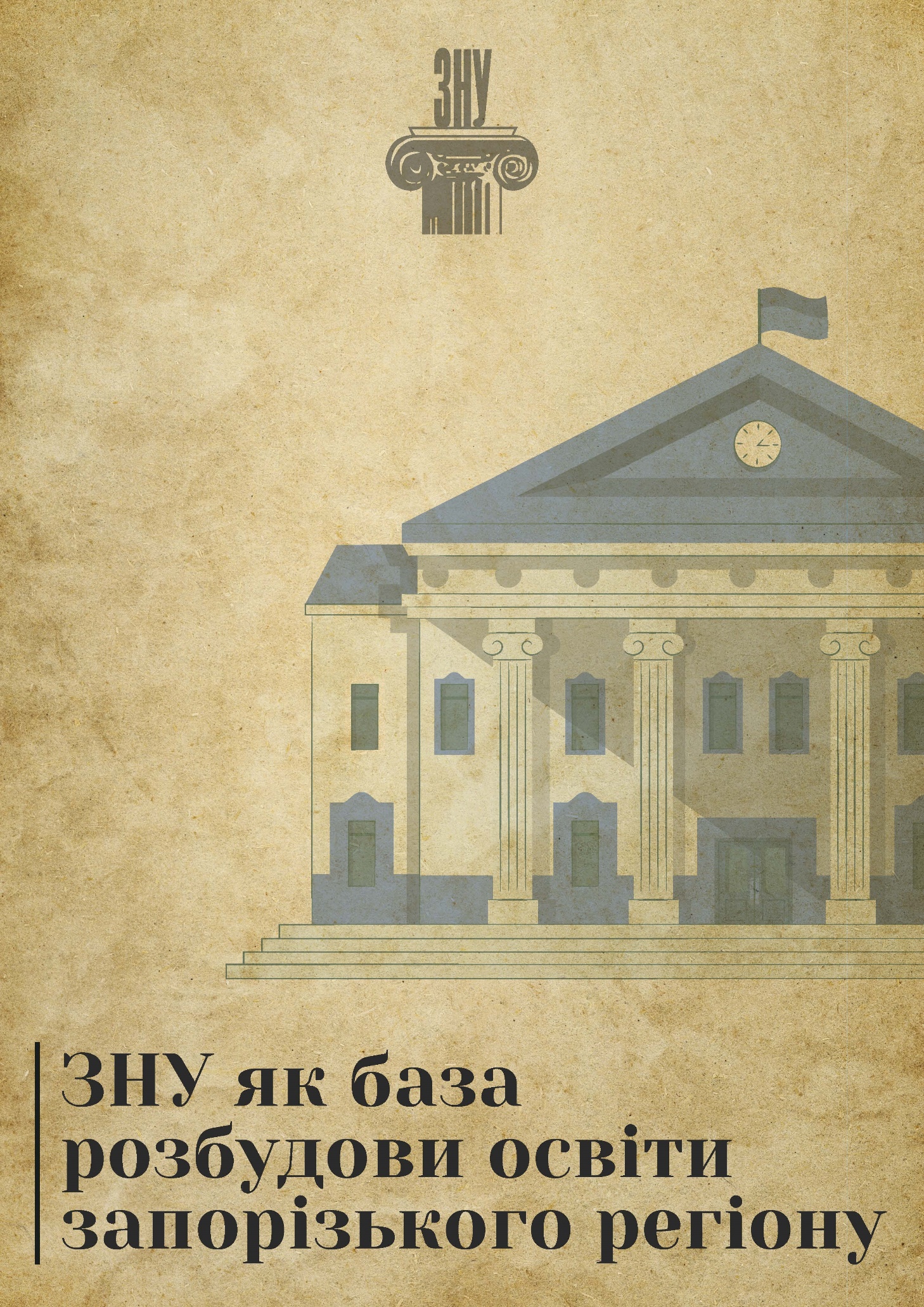 ДОДАТОК БШМУЦТИТУЛ ДО ДРУГОГО РОЗДІЛУ ВИДАННЯ 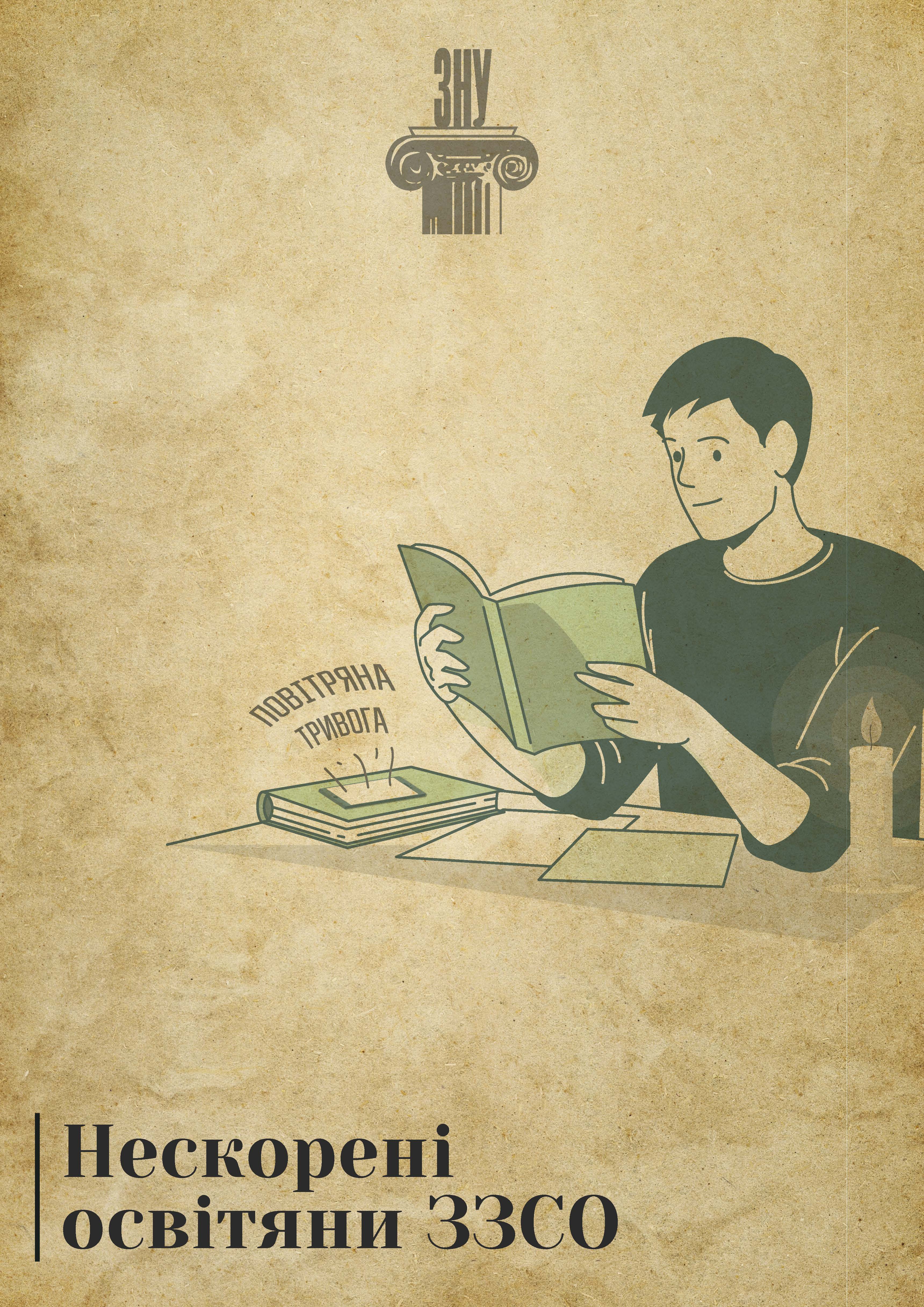 ДОДАТОК ВШМУЦТИТУЛ ДО ТРЕТЬОГО РОЗДІЛУ ВИДАННЯ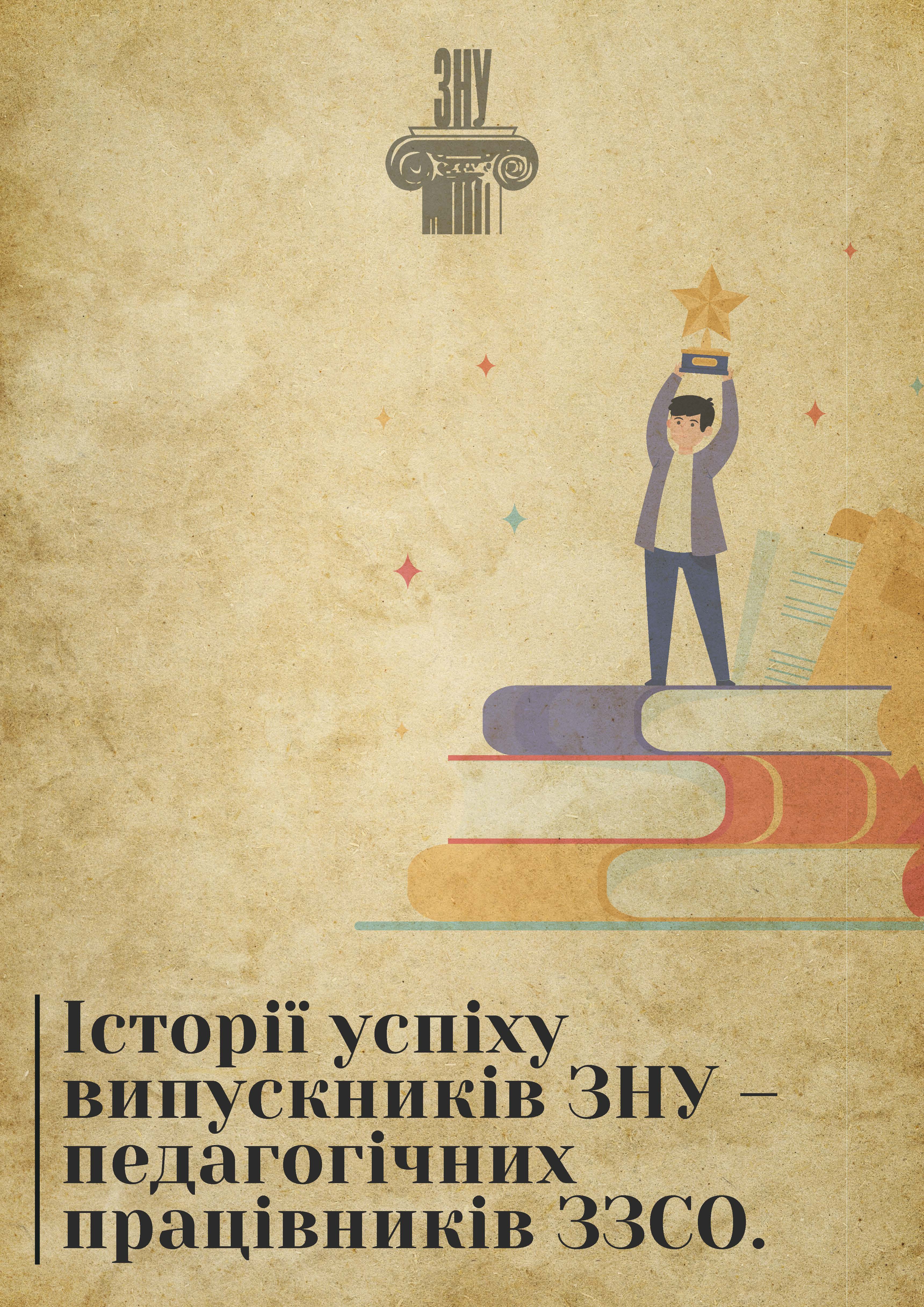 Деклараціяакадемічної доброчесностіздобувача освітнього ступеня бакалаврЗНУЯ, Відішев Олексій Максимович студент 4 курсу, денної форми навчання, спеціальність «Редакторсько-видавнича діяльність і медіамоделювання», адреса електронної пошти avidishev025@gmail.com- підтверджую, що написана мною кваліфікаційна робота бакалавра на тему «Формування дизайн-концепції титульних елементів друкованих видань» відповідає вимогам академічної доброчесності та не містить порушень, що визначені у ст. 42 Закону України «Про освіту», зі змістом яких ознайомлений/ознайомлена;- заявляю, що надана мною для перевірки електронна версія роботи є ідентичною її друкованій версії;- згоден на перевірку моєї роботи на відповідність критеріям академічної доброчесності у будь-який спосіб, у тому числі за допомогою інтернет-системи, а також на архівування моєї роботи в базі даних цієї системи.Дата___________Підпис____________О.М. ВідішевДата__________ Підпис __________   Г.В. МикитівРозділПрізвище, ініціали та посада консультантаПідпис, датаПідпис, датаРозділПрізвище, ініціали та посада консультантазавдання видавзавдання прийнявВступМикитів Г. В., доцент листопад 2023 р.листопад 2023 р.Розділ 1Микитів Г. В., доцентгрудень 2023 р.грудень 2023 р.Розділ 2Микитів Г. В., доцентлютий 2024 р.лютий 2024 р.ВисновкиМикитів Г. В., доцентквітень 2024 р.квітень 2024 р.№з/пНазва етапів дипломногопроекту (роботи)Строк  виконання етапів проекту (роботи)Примітка1Консультація наукового керівника з вибору теми. Затвердження темиВересень – жовтень 2023 р.виконано2Складання плану роботиДо 27 жовтня 2023 р.виконано3Добір і опрацювання наукової літератури. Узгодження бібліографічного перелікуДо 24 листопада 2023 р.виконано4Написання ВступуДо 12 грудня 2023 р.виконано5Написання Розділу 1До 20 січня 2024 р.виконано6Написання Розділу 2До 26 лютого 2024 р.виконано7Написання ВисновківДо 22 квітня 2024 р.виконано8Складання й оформлення списку літературиДо 28 квітня 2024 р.виконано9Вичитка науковим керівником остаточного варіанту роботиДо 20 травня 2024 р.виконано10Завершальне оформлення роботиДо 05 червня 2024 р.виконано11Проходження нормоконтролюДо 10 червня 2024 р.виконано12Рецензування роботиДо 15 червня 2024 р.виконано